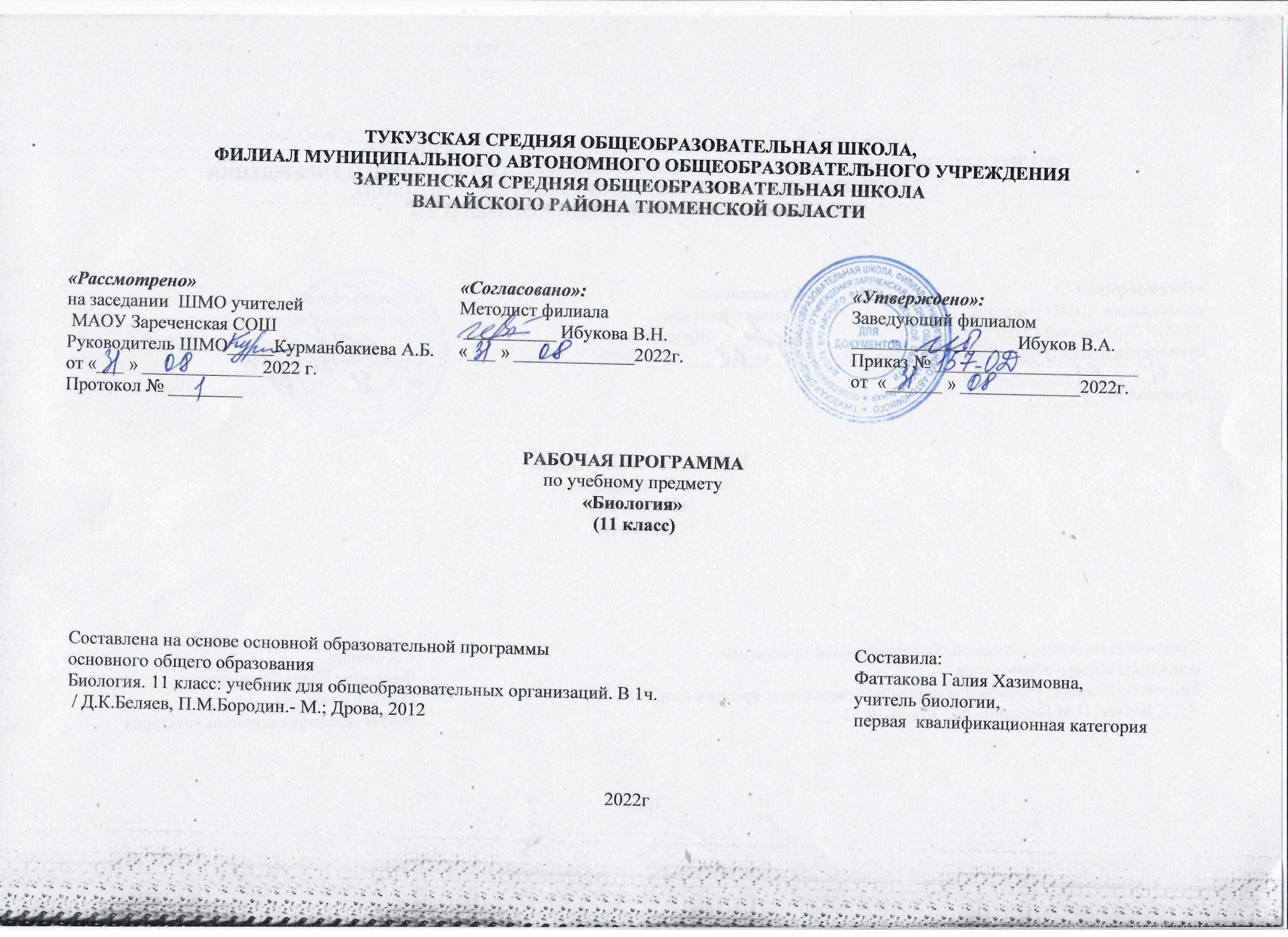 1.  Планируемые результаты освоения учебного предметаЛичностным результатом изучения предмета является формирование следующих умений и качеств:-развитие интеллектуальных и творческих способностей;	-воспитание бережного отношения к природе, формирование экологического сознания;-признание высокой целости жизни, здоровья своего и других людей;-развитие мотивации к получению новых знаний, дальнейшему изучению естественных наук.Метапредметным результатом изучения курса является формирование универсальных учебных действий (УУД)Регулятивные УУД:-Самостоятельно обнаруживать и формировать учебную проблему, определять УД;-Выдвигать версии решения проблемы, осознавать (и интерпретировать в случае необходимости) конечный результат, выбирать средства достижения цели из предложенных, а также искать их самостоятельно;-Составлять (индивидуально или в группе) план решения проблемы (выполнения проекта);-Работая по плану, сверять свои действия с целью и, при необходимости, исправлять ошибки самостоятельно (в том числе и корректировать план);Познавательные УУД:- основные положения биологических теорий (клеточная, эволюционная теория Ч.Дарвина); учение В.И.Вернадского о биосфере; сущность законов Г.Менделя, закономерностей изменчивости; -строение биологических объектов: клетки; генов и хромосом; вида и экосистем (структура); - сущность биологических процессов: размножение, оплодотворение, действие искусственного и естественного отбора, формирование приспособленности, образование видов, круговорот веществ и превращения энергии в экосистемах и биосфере; -вклад выдающихся ученых в развитие биологической науки; - биологическую терминологию и символику; Коммуникативные УУД:  работать в группе сверстников при решении познавательных задач связанных с теоретическими и практическими проблемами в области молекулярной биологии, генетики, экологии, биотехнологии, медицины и охраны окружающей среды, планировать совместную деятельность, учитывать мнение окружающих и адекватно оценивать собственный вклад в деятельность группы.-Самостоятельно организовывать учебное взаимодействие в группе (определять общие цели, договариваться друг с другом);-Учиться критично относиться к своему мнению, с достоинством признавать ошибочность своего мнения и корректировать его;-Понимая позицию другого, различать в его речи: мнение (точку зрения), доказательство (аргументы), факты (гипотезы, аксиомы, теории);-Уметь взглянуть на ситуацию с иной позиции и договариваться с людьми иных позиций.Предметным результатом изучения курса является сформированность следующих умений: выделять существенные признаки биологических объектов (вида, экосистемы, биосферы) и процессов, характерных для сообществ живых организмов;  аргументировать, приводить доказательства необходимости защиты окружающей среды;  аргументировать, приводить доказательства зависимости здоровья человека от состояния окружающей среды;  осуществлять классификацию биологических объектов на основе определения их принадлежности к определенной систематической группе;  раскрывать роль биологии в практической деятельности людей; роль биологических объектов в природе и жизни человека; значение биологического разнообразия для сохранения биосферы;  объяснять общность происхождения и эволюции организмов на основе сопоставления особенностей их строения и функционирования;  объяснять механизмы наследственности и изменчивости, возникновения приспособленности, процесс видообразования;  различать по внешнему виду, схемам и описаниям реальные биологические объекты или их изображения, выявляя отличительные признаки биологических объектов;  сравнивать биологические объекты, процессы; делать выводы и умозаключения на основе сравнения;  устанавливать взаимосвязи между особенностями строения и функциями органов и систем органов;  использовать методы биологической науки:наблюдать и описывать биологические объекты и процессы; ставить биологические эксперименты и объяснять их результаты;  знать и аргументировать основные правила поведения в природе; анализировать и оценивать последствия деятельности человека;  описывать и использовать приемы выращивания и размножения культурных растений и домашних животных, ухода за ними;  находить в учебной, научно-популярной литературе, Интернет-ресурсах информацию о живой природе, оформлять ее в виде письменных сообщений, докладов, рефератов;   знать и соблюдать правила работы в кабинете биологии. Выпускник получит возможность научиться:  понимать экологические проблемы, возникающие в условиях нерационального природопользования, и пути их решения  анализировать и оценивать целевые и смысловые установки в своих действиях и поступках по отношению к здоровью своему и окружающих, последствия влияния факторов риска на здоровье человека;  находить информацию по вопросам общей биологии в научно-популярной литературе, специализированных биологических словарях, справочниках, Интернет ресурсах, анализировать и оценивать ее, переводить из одной формы в другую;  ориентироваться в системе моральных норм и ценностей по отношению к объектам живой природы, собственному здоровью и здоровью других людей (признание высокой ценности жизни во всех ее проявлениях, экологическое сознание, эмоционально-ценностное отношение к объектам живой природы);  создавать собственные письменные и устные сообщения о современных проблемах в области биологии и охраны окружающей среды на основе нескольких источников информации, сопровождать выступление презентацией, учитывая особенности аудитории сверстников; 2.Содержание учебного предметаСвидетельства эволюцииВозникновение и развитие эволюционной биологии. Роль эволюционной теории в формировании современной естественнонаучной картины мира. Молекулярные свидетельства эволюции. Филогенез. Морфологические и эмбриологические свидетельства эволюции. Гомологические органы. Палеонтологические и биогеографические свидетельства эволюции. Популяционная структура вида Вид, его критерии. Наследственная изменчивость – исходный материал для эволюции. Популяции. Изменение генофонда популяций. Формы естественного отбора. Возникновение адаптаций в результате естественного отбора. Видообразование. Прямые наблюдения процесса эволюции. Макроэволюция, ее доказательства. Главные направления макроэволюции.Возникновение и развитие жизни на Земле Современные представления о возникновении жизни. Основные этапы развития жизни. Развитие жизни в криптозое и палеозое. Развитие жизни в мезозое и кайнозое. Результаты эволюции. Многообразие видов – основа устойчивого развития биосферы. Происхождение человека. Положение человека в системе живого мира. Гипотезы происхождения человека. Предки человека. Основные стадии антропогенеза. Факторы эволюции человека. Эволюция современного человека. Расы. Организмы и окружающая среда.Взаимоотношение организма и окружающей среды. Экологические факторы. Биологические ритмы. Популяция в экосистеме. Структура и динамика популяции. Популяционные волны. Внутривидовые отношения. Экологическая ниша и межвидовые отношения. Экологические сообщества. Экологическая пирамида. Структура и динамика экосистем. Биоценоз и биогеоценоз. Влияние человека на экосистемы. Биосфера. Биосфера и биомыКруговорот веществ и превращения энергии в экосистеме. Биосфера и человек. Антропогенное воздействие на биосферу.Биологические основы охраны природы    Охрана видов и популяций. Охрана экосистем. Экологические проблемы и пути их решения. Правила поведения в природной среде. 3.Тематическое планирование, в том числе с учетом рабочей программы воспитания с указанием количества часов, отводимых на освоение каждой темы Количество часовТемаДатаДатаКоличество часовТемаПланфакт1Возникновение и развитие эволюционных представлений.1Ч.Дарвин и его теория происхождения видов.1Доказательства эволюции.1Вид. Критерии вида. Популяция. «Морфологические особенности растений разных видов». (РПВ) Урок- лабораторная работа .1Роль изменчивости в эволюционном процессе . (РПВ) Лабораторная работа «Изменчивость  организмов».1Естественный отбор и его формы.1Факторы эволюции.1Приспособленность как результат эволюции. Видообразование.(РПВ) ЛР Приспособленность организмов к среде обитания .1Основные направления эволюционного процесса.1Контрольно-обобщающий урок по темам «Развитие эволюционных идей. Механизмы эволюции» (РПВ) Урок- соревнование. 1Развитие представлений о возникновении жизни. 1Современные взгляды на возникновение жизни на Земле. (РПВ) Урок- поисковая беседа.1Развитие жизни в архее, протерозое, палеозое.1Развитие жизни в мезозое, кайнозое.1Многообразие органического мира. Классификация организмов.1Повторительно-обобщающий урок по теме «Возникновение и развитие жизни на Земле».1Доказательства происхождения человека от животных.(РПВ) поисковая беседа.1Основные этапы эволюции приматов.1Первые представители рода Homo. Появление человека разумного.1Факторы эволюции человека. Человеческие расы.1Обобщающий урок по теме «Происхождение человека».(РПВ) Письменный тематический тест.1Предмет экологии. Экологические факторы.1Сообщества.Экосистемы. (РПВ) Урок на платформе Учи.ру.1Поток энергии и цепи питания.1Свойства экосистем.1Смена экосистем.1Агроценозы. Экологические основы природопользования.1Повторительно-обобщающий рок по теме «Экосистемы».1Состав и функции биосферы.1Круговорот химических элементов. Биогеохимические процессы в биосфере.1Глобальные экологические проблемы.(РПВ) Интегрированный урок. Биология + русский язык «Мы должны сохранить Землю». Работа с текстом экологического направления).1Общество и окружающая среда. (РПВ) Интегрированный урок- суд: биология + география «Загрязнение окружающей среды и экологические проблемы человечества».1Итоговая конференция на тему «Влияние деятельности человека на биосферу».